Year 2 Spelling List 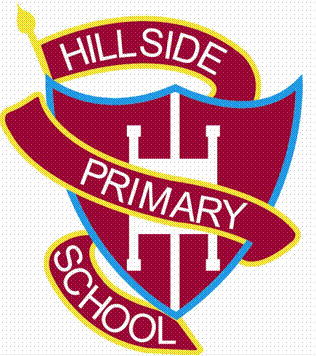 badgebridgeagevillageenergycityfancyknockkneegnawwritewrotetableapplemiddlecameltinselsquirrelcapitalanimalpencilnostrilJulyreplytrytriesbabiescarriescopiedcopiercopyingcriedcryinghikinghikedhikernicernicestshinyrepliesdoorbecausechildrenwhoChristmashumminghummeddroppingdroppedallballcallwalk     talkalwaysbrothermotherMondaychimneymonkeywanderquantitysquashwordworkwarmtowardstelevisiontreasureusualenjoymentsadnessplayfulplainnesshappinesshappilystationfictionnationaltherethey’retheirnighthearknightclassagainmoneybeautifulfathercan’tdidn’thasn’tcouldn’tI’llit’sMegan’sDavid’sbluewarmvalleybeingskiingmixingargumentcan’t quiettowards nothingquite climbwholeclotheswaterimprove